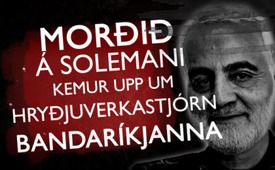 Morðið á Solemani kemur upp um hryðjuverkastjórn Bandaríkjanna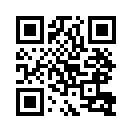 í morgunsárið þann 3 janúar var íranski hershöfðinginn Qasem Soleimani myrtur í bandarískri drónaárás. Donald Trump forseti Bandaríkjanna lýsti því yfir að ein af ástæðum fyrir morðinu væri að sá myrti væri ógn við Bandaríkin og nefndi hann í því samhengi hryðjuverkamenn eins og foringja IS, al Baghdadi sem bandaríkjamenn myrtu fyrir skömmu.  Þrátt fyri það að hinn meinti hryðjuverkamaður Soleimani hjálpað USA og bandamönnum þeirra að berjast gegn hryðjuverkamönnum í írösku borginni Jurf AL Sakhar.  Til þess að réttlæta dróna árás sem framkvæmd var án samþykkis bandaríska þingsins hafði Trump-stjórnin ekkert haldbært fram að færa.  Repúblikaninn og öldungaþingmaðurinn Mike Lee fannst þær ástæður vera „móðgandi“, „lítillækkandi“ og „brjóta gegn stjórnarskránni“.í morgunsárið þann 3 janúar var íranski hershöfðinginn Qasem Soleimani myrtur í bandarískri drónaárás. Donald Trump forseti Bandaríkjanna lýsti því yfir að ein af ástæðum fyrir morðinu væri að sá myrti væri ógn við Bandaríkin og nefndi hann í því samhengi hryðjuverkamenn eins og foringja IS, al Baghdadi sem bandaríkjamenn myrtu fyrir skömmu.  Þrátt fyri það að hinn meinti hryðjuverkamaður Soleimani hjálpað USA og bandamönnum þeirra að berjast gegn hryðjuverkamönnum í írösku borginni Jurf AL Sakhar.  Til þess að réttlæta dróna árás sem framkvæmd var án samþykkis bandaríska þingsins hafði Trump-stjórnin ekkert haldbært fram að færa.  Repúblikaninn og öldungaþingmaðurinn Mike Lee fannst þær ástæður vera „móðgandi“, „lítillækkandi“ og „brjóta gegn stjórnarskránni“.

Hver var hin raunverulega ástæða þess að sá sem áður var bandamaður gegn hryðjuverkum verður skyndilega myrtur og yfirlýstur sem hryðjuverkamaður?  Ef við skoðum tilgang ferðar hershöfðingjans Soleimanis til Bagdad fær morðið miklu stærri þýðingu: Soleimani vildi til Bagdad til þess að hitta síðasta írakska ráðherrann Adil Abd al-Mahdi til þess að svara friðatilboði af hálfu Saudí-Araba.  Írak átti hér að vera í hlutverki miðlara.  Al-Mahdi upplýsti Trump meir að segja um fundinn, sem sá hinn sami  þakkaði fyrir sem framfarir.  Þar með hélt Al-Mahdi öryggi Soleimanis tryggt.   En þá var Soleimani myrtur með USA- árás á bílalest hans stuttu fyrir fund hans með Al-Mahdi. 

Sádí Arabar og íranir hafa árum saman talist óvinveitt öfl á svæði Miðausturlanda.  Átökin hafa verið réttlæting USA fyrir fjölmörgum herstöðvum á svæðinu.  Óvinskapur beggja landanna hafa leitt til tveggja viðvarandi stríða á svæðinu (stellvertreterkriegen): Hið svokallaða „borgarastríð“ í Sýrlandi sem braust út 2011. Og stríðið frá 2015 í Jemen sem hefur leitt af sér áralangar mannlegar hörmungar (humanitare Katastrophe) .  USA nýtir sér bæði stríðin fyrir eigin hagsmuni.  Frá 2014 þrengja þeir sér inn í Sýrlenskt lofthelgi með flugher sínum og byggðu upp viðveru sína þar.  Þeir styðja einnig Saudí-Araba gegn Jemen.  Árið 2017 flaug Trump Bandaríkjaforseti sjálfur til Saudí-Arabíu til þess að ganga frá stærsta vopnasamningi sögunnar: Fyrir 100 milljarða dollara sem er metupphæð seldi hann vopn til þessa lands sem er í hernaðarlegri viðkvæmari stöðu.

--
Hefði diplómatísk för hershöfðingjans Soleimani náð tilætluðum árangri, hefði það fært nágrannalöndunum Sádi Arabíu, Íran, Írak, Jemen og Sýrlandi frið.  Að Trump hafi kallað hann hryðjuverkamann eftir morðið, finnst Al-Mahdi sem ætlaði jú að taka á móti honum sem stjórnarerindreka vera „kaldhæðnisleg lygi“.  Eins sér Ron Paul, þrefaldur forsetaframbjóðandi og þingmaður til margra ára morð Soleimanis sem beinan hemil á friðarviðræður milli Saudi Arabíu og Írans. 

Var það kannski einmitt áætlunin? Grunsemdir eru nærtækar því áhrif Bandaríkjanna yfir Sádi Arabíu virðist vera að dvína. Í heimsókn sinni í október síðastliðnum bauð Pútín Rússlandsforseti upp á möguleika til að leysa sig pólitískt, hagfræðilega og hernaðarlega undan Bandaríkjunum. Þannig gerði friðarsamningur við nágranna sína Sádi Araba enn sjálfstæðari gagnvart Bandaríkjunum og herstöðvum þeirra þegar til lengri tíma er litið. Til viðhalds eigin stöðu í Mið-Austurlöndum virðist Bandaríkin hafa viljað sýna fram á að þeir sættu sig ekki við samningaviðræður við Íran. Hvernig annars gætu þeir lýst yfir að diplómatísk sendiför sem þeir vissu af, væri bein ógnun? 

Á sama hátt myrtu Bandaríkin leiðtoga talíbana, Mullah Akhtar Muhammad Mansur, þegar 2016 í bandarískri drónaárás. Hann vildi semja um friðsamlegan enda á bandaríska hernáminu í Afganistan. Dauði Mansurs styrkti harðlínumenn talibana og leiddi til auknins ofbeldis víðs vegar um landið sem aftur eyðilagði vonir um samningaviðræður um brotthvarf bandarískra liðsveita. 
Í ljósi þessara samhengja skýtur sú spurningin upp kollinum hver hefur nú í raun áunnið sér tilnefninguna hryðjuverkamaður og „bein ógnun“?eftir jmrHeimildir:https://de.wikipedia.org/wiki/Qasem_Soleimani
https://deutsch.rt.com/nordamerika/96623-keine-belege-fuer-bedrohung-durch-soleimani-auch-republikaner-fuehlen-sich-von-trump-getaeuscht/
https://twitter.com/sahouraxo/status/1214561233011036163
https://www.nzz.ch/international/der-iranische-schattengeneral-wird-zur-symbolfigur-1.18424185
https://www.dw.com/de/irak-iran-soleimani-die-auffaellige-zurueckhaltung-saudi-arabiens/a-51933173
https://thegrayzone.com/2020/01/06/soleimani-peace-mission-assassinated-trump-lie-imminent-attacks/
https://www.youtube.com/watch?v=jkRSXW4swFk&feature=youtu.be&t=4m39s
https://de.wikipedia.org/wiki/B%C3%BCrgerkrieg_in_Syrien_seit_2011
https://deutsch.rt.com/nordamerika/51388-usa-widerstand-gegen-trumps-saudi/
https://de.wikipedia.org/wiki/Operation_Decisive_Storm
https://deutsch.rt.com/der-nahe-osten/93528-putin-besuch-in-saudi-arabien-kann-russland-mit-jedem-im-nahen-osten-befreundet-sein/
http://www.nachdenkseiten.de/?p=57461
https://de.wikipedia.org/wiki/Akhtar_Mansur
http://www.nbcnews.com/news/amp/ncna585186Þetta gæti þér líka þótt áhugavert:---Kla.TV – Hinar fréttirnar ... frjálsar – óháðar – óritskoðaðar ...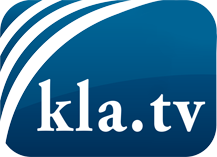 það sem fjölmiðlar ættu ekki að þegja um ...fáheyrt frá fólkinu, für das Volk ...reglulegar fréttir á www.kla.tv/isÞað borgar sig að fylgjast með!Ókeypis áskrift með mánaðarlegu fréttabréfi á netfangið
þitt færðu hér: www.kla.tv/abo-isÁbending öryggisins vegna:Mótraddir eru því miður æ oftar þaggaðar niður eða þær ritskoðaðar. Svo lengi sem flytjum ekki fréttir samkvæmt áhuga og hugmyndafræði kerfispressan getum við sífellt reikna með því að leitað sé eftir tilliástæðum til þess að loka fyrir eða valda Kla.TV skaða.Tengist því í dag óháð internetinu! Smellið hér: www.kla.tv/vernetzung&lang=isLicence:    Creative Commons leyfi sé höfundar getið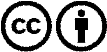 Við útbreiðslu og deilingu skal höfundar getið! Efnið má þó ekki kynna tekið úr því samhengi sem það er í.
Stofnunum reknum af opinberu fé (RÚV, GEZ, ...) er notkun óheimil án leyfis. Brot á þessum skilmálum er hægt að kæra.